FORMULAREFORMULARUL nr. 1 – Declarație privind neîncadrarea în situațiile prevăzute la art. 61 privind conflictul de interese din Regulamentul 2018/1046 al Parlamentului European și al Consiliului din 18 iulie 2018 privind normele financiare aplicabile bugetului general al UniuniiFORMULARUL  nr.  2 -  Formular de ofertă FORMULARUL  nr. 3 - Centralizator de preţuriFOMULARUL nr. 4 - Propunerea tehnică FORMULARUL nr. 5 - Declarație privind sănătatea si securitatea în muncăFORMULARUL nr. 1BENEFICIAR PUBLIC/OPERATOR ECONOMIC/OFERTANT............................................................(denumirea/numele)DECLARAȚIEprivind neîncadrarea în situațiile prevăzute la art. 61 privind conflictul de interese dinRegulamentul 2018/1046 al Parlamentului European și al Consiliului din 18 iulie 2018 privind normele financiare aplicabile bugetului general al Uniunii.Subsemnatul(a), .............................................................., în calitate de ..................................................................., referitor la achiziția ...................................................................................................., declar pe propria răspundere, sub sancțiunea falsului în declarații, cum este acesta prevăzut la art. 326 din Legea nr. 286/2009 privind Codul penal, cu modificările și completările ulterioare, că nu mă încadrez în situațiile descrise la art. 61 alin. (3) privind conflictul de interese din Regulamentul 2018/1046 al Parlamentului European și al Consiliului din 18 iulie 2018 privind normele financiare aplicabile bugetului general al Uniunii. Subsemnatul(a), ...................................., declar ca voi informa imediat ........................... dacă vor interveni modificări în prezenta declarație. De asemenea, declar că informațiile fumizate sunt complete și corecte în fiecare detaliu și înțeleg că Autoritatea de Management are dreptul de a solicita, în scopul verificării și confirmării declarației, orice informații suplimentare. Înțeleg că în cazul în care această declarație nu este conformă cu realitatea sunt pasibil de încălcarea prevederilor legislației penale privind falsul în declarații. ........................................................... (numele și funcția persoanei autorizate) ........................................................... (semnătura persoanei autorizate)  Lista acţionari/asociaţi /membri în consiliul de administraţie/organ de conducere sau de supervizare / persoane împuternicite din cadrul Universității ,,Dunărea de Jos” din Galați. Semnătura ofertantului sau a reprezentantului ofertantului                    ..........................................Numele  şi prenumele semnatarului		                              ..........................................Capacitate de semnătura                		                                            ..........................................Detalii despre ofertant(adresa de e-mail)                                                 ...........................................Numele ofertantului  						  ...........................................Ţara de reşedinţă		                       	                              ............................................Adresa								  ............................................Adresa de corespondenţă (dacă este diferită)                                           ............................................Telefon / Fax							   ...........................................     FORMULARUL nr. 2OFERTANTUL__________________   (denumirea/numele)FORMULAR DE OFERTĂCătre ....................................................................................................                     (denumirea autorității contractante și adresa completă)    Domnilor, 	1. Examinând documentația de atribuire, subsemnații, reprezentanți ai ofertantului ______________________________, (denumirea/numele ofertantului)     ne oferim ca, în conformitate cu prevederile și cerințele cuprinse în documentația mai sus menționată, să furnizăm ,,____________________________________________________________________’’ pentru suma de ________________________ lei, (suma în litere și în cifre)                                                    la care se adaugă taxa pe valoarea adăugată în valoare de ______________________  lei (suma în litere și în cifre)2. Ne angajăm ca, în cazul în care oferta noastră este stabilită câștigătoare, să furnizăm produsele și să terminăm furnizarea acestora în conformitate cu specificaţiile din caietul de sarcini în _______ (perioada în litere și în cifre).                  3. Ne angajăm să menținem această ofertă valabilă pentru o durată de______________ zile, respectiv până la data de __________________(durata în litere și în cifre)                                                                                                (ziua/luna/anul) și ea va rămâne obligatorie pentru noi și poate fi acceptată oricând înainte de expirarea perioadei de valabilitate. 4. Până la încheierea și semnarea contractului de achiziție publică această ofertă, împreună cu comunicarea transmisă de dumneavoastră, prin care oferta noastră este stabilită câștigătoare, vor constitui un contract angajant între noi. 5. Întelegem că nu sunteți obligați să acceptați oferta cu cel mai scăzut preț sau orice altă ofertă pe care o puteți primi.Data _____/_____/__________________, în calitate de _____________________, legal autorizat sa semnez                        (semnatura)oferta pentru si în numele ____________________________________.                                                       (denumirea/numele ofertantului)FORMULARUL nr. 3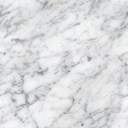 Operator Economic..........................(denumirea)CENTRALIZATOR DE PREŢURI „Sistem complet de cercetare comportament social și al memoriei la pești, Debitmetru, Datalogger, Sistem protecție echipamente pentru exterior si Liofilizator de laborator în cadrul proiectului  cu titlul: „Sistem integrat pentru cercetarea și monitorizarea complexă a mediului în aria fluviului Dunărea, REXDAN”, contract de finanţare nr. 309/10.07.2020, cod My SMIS 127065”NOTA: Se completeaza pentru unul sau mai multe loturi de produse.Semnătura ofertantului sau a reprezentantului ofertantului        .....................................................Numele  şi prenumele semnatarului				        .....................................................Capacitate de semnătura					        .....................................................Detalii despre ofertant Numele ofertantului  						        .....................................................Ţara de reşedinţă					                    .....................................................Adresa								        .....................................................Adresa de corespondenţă (dacă este diferită)		        .....................................................Adresa de e-mail                                                                           .....................................................Telefon / Fax							        .....................................................Data 						                                .....................................................FORMULARUL nr. 4Operator Economic..........................(denumirea)PROPUNERE TEHNICĂ„Sistem complet de cercetare comportament social și al memoriei la pești, Debitmetru, Datalogger, Sistem protecție echipamente pentru exterior si Liofilizator de laborator în cadrul proiectului  cu titlul: „Sistem integrat pentru cercetarea și monitorizarea complexă a mediului în aria fluviului Dunărea, REXDAN”, contract de finanţare nr. 309/10.07.2020, cod My SMIS 127065”Semnătura ofertantului sau a reprezentantului ofertantului        .....................................................Numele  şi prenumele semnatarului				        .....................................................Capacitate de semnătura					        .....................................................Detalii despre ofertant Numele ofertantului  						        .....................................................Ţara de reşedinţă					                    .....................................................Adresa								        .....................................................Adresa de corespondenţă (dacă este diferită)		        .....................................................Adresa de e-mail                                                                           .....................................................Telefon / Fax							        .....................................................Data 						                                .....................................................FORMULARUL nr. 5         declaraȚie privind SĂNĂTATEA ȘI SECURITATEA ÎN muncĂSubsemnatul, ................................................... (numele si prenumele in clar ale persoanei autorizate), reprezentant împuternicit al ........................................................... (denumirea operatorului economic), declar pe propria răspundere că mă angajez să furnizez...................................................................................., în conformitate cu regulile obligatorii referitoare la condițiile de muncă și de protecție a muncii, care sunt în vigoare în România.De asemenea, declar pe propria răspundere că la elaborare ofertei am ținut cont de obligațiile referitoare la condițiile de muncă și de protecție a muncii, și am inclus costul pentru îndeplinirea acestor obligații.Totodată, declar ca am luat la cunoştinţă de prevederile art 326 « Falsul în Declaraţii » din Codul Penal referitor la «Declararea necorespunzătoare a adevărului, făcută unui organ sau instituţii de stat ori unei alte unităţi în vederea producerii unei consecinţe juridice, pentru sine sau pentru altul, atunci când, potrivit legii ori împrejurărilor, declaraţia făcută serveşte pentru producerea acelei consecinţe, se pedepseşte cu închisoare de la 3 luni la 2 ani sau cu amendă»Semnătura ofertantului sau a reprezentantului ofertantului        .....................................................Numele  şi prenumele semnatarului				        .....................................................Capacitate de semnătura					        .....................................................Detalii despre ofertant Numele ofertantului  						        .....................................................Ţara de reşedinţă					                    .....................................................Adresa								        .....................................................Adresa de corespondenţă (dacă este diferită)		        .....................................................Adresa de e-mail                                                                           .....................................................Telefon / Fax							        .....................................................Data 						                               .....................................................Nr.crt.Numele şi prenumeleFuncţia în cadrul ofertantuluiProf. univ. dr. ing. Puiu - Lucian GEORGESCURectorProf. univ. dr. Nicoleta BĂRBUȚĂ - MIȘUPRORECTOR responsabil cu managementul financiar și strategiile administrativeProf. dr. ing. Elena MEREUȚĂPRORECTOR responsabil cu activitatea didactică și asigurarea calitățiiConf. univ. dr. Ana ȘTEFĂNESCU PRORECTOR responsabil cu managementul resurselor umane și juridicProf. univ. dr. ec. dr. ing. habil. Silvius STANCIUPRORECTOR responsabil cu activitatea de cercetare, dezvoltare, inovare și parteneriatul cu mediul economico-socialConf. dr. ing. Ciprian VLADPRORECTOR responsabil cu strategiile universitare și parteneriatul cu studențiiAsist. univ. dr. Alexandru NECHIFORPRORECTOR responsabil cu strategiile si relatiile institutionaleProf. dr. ing. Eugen-Victor-Cristian RUSUDirector C.S.U.D.Prof. univ. dr. habil. Cătălina ITICESCUProfesor în cadrul Facultății de Științe și MediuCristian-Laurentiu DAVIDDirector Interimar Direcția Generală AdministrativăCarmen-Gabriela SÎRBUDirector Adjunct Direcția Generală AdministrativăAurelia-Daniela MODIGADirector Interimar - Directia EconomicaEc. Marian DĂNĂILĂDirector Interimar Direcția Achiziții Publice  și Monitorizare ContracteCostică COȘTOIDirector Interimar Direcția Juridică și Resurse UmaneAdrian DUMITRAȘCUȘef Birou Interimar - Biroul JuridicOana CHICOȘConsilier juridicElena-Marinela OPREAConsilier juridicAndreea ALEXAConsilier juridicMariana BĂLBĂRĂUSef Serviciu Interimar - Serviciul FinanciarAlina-Genoveva MAZURUSef Serviciu Interimar - Serviciul Contabilitate Neculai SAVAAdministrator financiarMargareta DĂNĂILĂAdministrator financiarIng. Virginia TĂCHIȚĂAdministrator de patrimoniuIng. Mihaela BRATUAdministrator de patrimoniuLect. dr. biol. Maria Cătălina ŢOPALector în cadrul Facultății de  Științe și MediuȘL. dr. ing. ec. Ștefan-Mihai PETREAȘef Lucrari în cadrul Facultății de Știința și Ingineria AlimentelorDr. Ing. Daniel-Eduard CONSTANTINDoctor Inginer în cadrul Facultății de Științe și MediuDrd. Mădălina CĂLMUCDoctorand în cadrul Facultății de  Științe și MediuDrd. Valentina-Andreea CĂLMUCDoctorand în cadrul Facultății de  Științe și MediuConf univ. dr. Mihaela TIMOFTIConferentiar în cadrul Facultății de  Științe și MediuNR.lotDenumirea produselorUMCantitatea solicitatăU.MPreț unitar RON fără TVAPreț total RON fără TVA Taxa pe valoare adăugată RON012356=3*57=6*19%1Sistem complet de cercetare comportament social și al memoriei la peștibuc.1………….………….………….2Debitmetru buc.2………….………….………….3Dataloggerbuc.1………….………….………….4Sistem protecție echipamente pentru exteriorbuc.1………….………….………….5Liofilizator de laboratorbuc.1………….………….………….TOTAL ………….………….………….NR.CRT.Cerinţe autoritate contractantăPROPUNERE TEHNICĂ OFERTANTLot 1 Sistem complet de cercetare comportament social si al memoriei la pești – 1 buc.Echipamentul va conține:ansamblu de labirint acvaticacesta va fi rezistent la apă, realizat din material transparent, în forma unui labirint în cruce (trei brațe scurte, un braț lung); trebuie să includă două inserții de divizare la nivelul secțiunilor laterale ale labirintului și două manșoane colorate care să se potrivească în jurul brațelor scurte.ansamblu de captură videoCamera video va fi monocromă, cu interfață Gigabit ethernet, senzor CSMOS sau echivalent și sistem de prindere. Alimentarea camerei se va face prin interfată de rețea PoE (Power over Ethernet) sau prin sursă de alimentare la rețeaua de 220V.Ansamblu de susținere a camerei care să poată asigura captarea unei imagini complete a unei arene din cadrul labirintului și să permită deplasarea camerei spre centrul sau marginea acesteia.ansamblu prelucrare și analiza a datelor compus din:Unitate de procesare cu aplicație specializată preinstalată pe care se vor face înregistrările de la camera video, observațiile de cercetare precum și analizele în timp real.Stația de lucru trebuie să aibă toate software-urile componente preinstalate și testate de producatorul aplicației de observare și analiză. Stația de lucru trebuie să aibă minim urmatoarele caracteristici:Stație de tip profesional „workstation” cu  monitor este din clasa echipamentelor de tip „stație grafică” cu placa video dedicată și trebuie livrată cu toate componentele software pre-instalate și testate. Aceasta trebuie să asigure prin caracteristicile sale funcționarea continuă și optimă a aplicațiilor, să aibă sistem de operare, monitor, tastatură și mouse.Aplicație software care să permită analiza și achiziția de date și analiză. Aceasta trebuie să aibă minim următoarele caracteristici:Viteza maximă de procesare on-line: 25 imagini/sec (PAL) sau 30 imagini/sec (NTSC).Metode multiple de detectare a obiectului (scalare gri, scădere, dinamica scăderii, diferențierea, dimensiune filtru) care să asigure urmărirea acestuia în diverse condiții.Detectarea de activitate. Trebuie să permită utilizarea videoclipurilor experimentale pentru a extrage din ele anumite secțiuni.Analiză automată și secvențială.Vizualizarea integrată.Opţiunea de a seta procesul de control pentru pornire și finalizare automată a procesului de observare.Posibilitatea de setare a distanţei minime pe cadru.Înregistare manuală a evenimentului.Posibilitate de urmărire simultană, în direct, şi codare MPEG-4 sau echivalent, care permite atât vizualizarea integrată a imaginilor cu achiziții de tracking, dar şi a fişierelor video stocate.Trebuie să permită ca pe arenă să poată fi definite zone pentru a măsura parametrii comportamentali în raport cu zonele de interes.Zonele pot fi redefinite după dobândirea de date şi folosite pentru analiza noilor date.Trebuie să permită exportul de imagini grafice şi tabele ca și date, pentru analizele statistice ulterioare.Ofertantul va asigura toate accesoriile necesare funcționării (cabluri, conectori, etc.).se completează de către ofertantLot 2 Debitmetru – 2 buc.Echipamentul debitmetru digital cu oprire inversa va avea urmatoarele caracteristici:- sa poata fi operat vertical si orizontal - montarea sa poate fi realizata in 3 puncte- sa abia contor mecanic- diametrul elicei minim 60 mm- dimensiuni: lungime totală de minim 180 mm, diametru standard rotor de minim 70 mmOfertantul va asigura toate accesoriile necesare funcționării (cabluri, conectori, etc.).se completează de către ofertantLot 3 Datalogger – 1 buc.Contine displayIP data logger pentru aplicatii hidrologice si meteorologiceConexiune RS232Interfata de comunicare: minim USB Host si USB DeviceCanale de masurare: minim  Standard 40Capacitate memorie:  pana la cel putin 1 milion de valoriCai de comunicare: GSM/GPRS/3G, Ethernet/DSL, PPP over landlineSincronizare timp: SNTP (Simple Network Time Protocol) Depozit integrat TCP/IP:  HTTP, HTTPS, FTP, SMTPTranmisie de date criptate HTTPS: SSL 3.0 / TLS 1.0 /1.1/1.2Temperatura de operare: –40°C ...+70 °Cse completează de către ofertantLot 4 Sistem protecție echipamente pentru exterior – 1 buc.Sistem protecție echipamente pentru exterior tip dulapDimensiunea finala a sistemului de protectie pentru exterior va fi realizata astfel incat sa permita introducerea si scoaterea unui echipament cu dimensiunile: H=500mm, L=620mm, l=360mmDotari minime incluse: ventilator, termostat si incalzitorLa partea inferiora echipamentul va fi dotat cu o placa culisanta in interiorul si exteriorul cutiei,  placa culisanta va permite asezarea unui echipament, in exteriorul cutiei, cu dimensiunea: H=500mm, L=620mm, l=360mmse completează de către ofertantLot 5 Liofilizator de laborator – 1 buc.- temperatura maximă la care să poată fi setat: minim - 80°C;- capacitate de sublimare: minim 2 litri/zi.Să fie livrat cu următoarele componente:pompa de vid compatibilă cu echipamentul;cameră de uscare.Produsul va fi livrat obligatoriu cu toate accesoriile necesare instalării și funcționării. Alimentarea echipamentului va fi la curent monofazic, alternativ, de la reţeaua standard din România.se completează de către ofertantTERMEN DE LIVRARE : maximum 35 zile (pentru toate loturile) de la semnarea contractului de achiziție publicăse completează de către ofertantGARANŢIEGaranția produsului va fi de:2 ani (pentru loturile 1, 2 si 5);1 an (pentru loturile 3 si 4).se completează de către ofertantINSTALARE, PUNERE ÎN FUNCTIUNE, TESTAREContractantul va asigura transportul produsului livrat, pe cheltuiala sa și fără nici un fel de costuri din partea autorității contractante. Contractantul rămâne responsabil pentru protejarea produselor luând toate masurile adecvate pentru a preveni lovituri, zgârieturi și alte deteriorări, până la acceptare de către autoritatea contractantă. Odată ce produsele sunt montate, contractantul va realiza și apoi toate configurarile/setarile necesare pentru ca acestea să fie funcționale. Montarea include, de asemenea, toate ajustările și setările necesare pentru a asigura utilizarea corespunzătoare, în ceea ce privește performanța și calitatea, cu toate configurațiile necesare pentru o utilizare optimă. se completează de către ofertantINSTRUIREA PERSONALULUI PENTRU UTILIZAREContractantul este responsabil pentru instruirea la fața locului a personalului desemnat de Autoritatea Contractanta. Scopul instruirii este de a transfera cunoștințele necesare pentru a opera produsul. Instruirea va fi realizată de specialiștii contractantului și va fi organizata dupa ce produsele sunt funcționale și trebuie să permită personalului Autoritatii Contractante:înțelegerea diferitelor componente ale produsului;înțelegerea tuturor funcționalităților; operarea produsului;informații despre mentenanța de rutină care trebuie să fie efectuată de către utilizator; depistarea problemelor și diagnosticare de bază.Contractantul trebuie să propună orice subiect suplimentar care ar putea fi necesar pentru a se asigura că personalul Autorității Contractante este pe deplin instruit pentru a asigura utilizarea corespunzătoare a produselor.Sesiunea de instruire se va desfășura în limba română și se va organiza pentru minim 2 operatori, minim o zi lucrătoare (pentru toate loturile) privind operarea echipamentului, la sediul beneficiarului, de către personalul calificat în acest sens, care reprezintă furnizorul și să fie inclusă în costul echipamentului.se completează de către ofertantRECEPȚIA PRODUSULUIProdusul va fi livrat şi recepţionat la Bld. George Coșbuc nr. 98, Infrastructura de cercetare REXDAN, Universitatea „Dunărea de Jos” din Galați.Recepția produselor se va efectua pe bază de proces verbal semnat de Contractant și Autoritatea Contractantă. Recepția produselor se va realiza în mai multe etape, în funcție de progresul contractului, respectiv: Recepția cantitativă se va realiza după livrarea produsului la locația indicată de Autoritatea Contractantă.Recepția calitativă se va realiza după verificarea tuturor cerințelor tehnice prevăzute în caietul de sarcini, precum și funcționalitatea acestora și, sau după caz, după remedierea tuturor defectelor, cel târziu în ultima zi a termenului maxim de livrare a produsului.se completează de către ofertantMODALITĂȚI ȘI CONDIȚII DE PLATĂContractantul va emite factura pentru produsul livrat. Factura va avea menționat numărul contractului, datele de emitere și de scadența ale facturii respective. Factura va fi emisă după semnarea de către Autoritatea Contractantă a procesului verbal de recepție, după livrare și montare. Procesul verbal de recepție calitativă va însoți factura și reprezintă elementul necesar realizării plății, împreună cu procesul verbal de recepție cantitativă.Plățile în favoarea Contractantului se vor efectua în termen de maxim 30 zile de la recepţia produselor, pe baza facturii fiscale în original și a tuturor documentelor justificative, respectiv:     proces verbal de predare-primire; proces-verbal de recepție cantitativă;proces-verbal de instalare, punere în funcțiune și instruire personal;proces-verbal de recepție calitativă; declarație de conformitate;certificat de garanție.se completează de către ofertantPREVEDERI CONTRACTUALENu se acceptă actualizarea preţului contractului.se completează de către ofertant